บันทึกข้อความ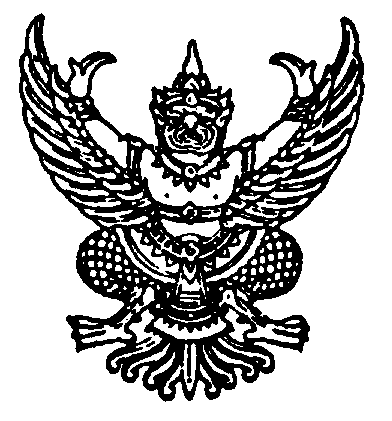 ส่วนราชการ  งานวิทยบริการและห้องสมุด  ฝ่ายวิชาการ  วิทยาลัยการอาชีพท่าตูม		           	 ที่               	                			วันที่         					                        เรื่อง  รายงานการสำรวจหนังสือเรียน  ตามโครงการสนับสนุนค่าใช้จ่ายในการจัดการศึกษาตั้งแต่ระดับอนุบาลจนจบการศึกษาขั้นพื้นฐาน  ภาคเรียนที่  1/๒๕๖3เรียน  ผู้อำนวยการวิทยาลัยการอาชีพท่าตูม            ด้วยข้าพเจ้า						ตำแหน่ง				สอนแผนกวิชา				ได้รับมอบหมายให้สอนจำนวน  	วิชา  ดังรายการต่อไปนี้	ดังนั้น  ข้าพเจ้าจึงขออนุญาตส่งรายงานการพิจารณารายการหนังสือเรียน  ตามโครงการสนับสนุนค่าใช้จ่ายในการจัดการศึกษาตั้งแต่ระดับอนุบาลจนจบการศึกษาขั้นพื้นฐาน  ภาคเรียนที่  ๒/๒๕๖๒  รายละเอียดดังเอกสารที่แนบมาพร้อมบันทึกข้อความนี้       จึงเรียนมาเพื่อโปรดทราบลงชื่อ								ลงชื่อ				      (				)				       (				)                   ครูผู้สอน							    หัวหน้าแผนกวิชาแบบพิจารณาและสำรวจรายการหนังสือเรียนตามโครงการสนับสนุนค่าใช้จ่ายในการจัดการศึกษาตั้งแต่ระดับอนุบาลจนจบการศึกษาขั้นพื้นฐาน  ภาคเรียนที่  ๒/๒๕๖๒				แผนกวิชา												ลงชื่อ												      (				)									         ครูผู้สอน	แบบสรุปรายการหนังสือเรียน ตามโครงการสนับสนุนค่าใช้จ่ายในการจัดการศึกษาตั้งแต่ระดับอนุบาลจนจบการศึกษาขั้นพื้นฐาน  ภาคเรียนที่  1/๒๕๖3แผนกวิชา							      หัวหน้าแผนก	       	   			                    คณะกรรมการพิจารณาหนังสือเรียน            			คณะกรรมการพิจารณาหนังสือเรียน ................................................................. ................................................................. ................................................................. ................................................................. ................................................................. ................................................................. .................................................................. .................................................................. .....................................................................................................................................................................................................................................................................เรียน ผู้อำนวยการวิทยาลัยการอาชีพท่าตูม        (นางสาวสกุลรัตน์  พรหมตา)    หัวหน้างานวิทยบริการและห้องสมุดเรียน ผู้อำนวยการวิทยาลัยการอาชีพท่าตูม            (นางศุภานัน  สุวรากรกุล)         รองผู้อำนวยการฯ ฝ่ายวิชาการชื่อวิชาชื่อวิชาชื่อวิชาชื่อวิชาชื่อวิชารหัสวิชารหัสวิชารหัสวิชา ที่     สำนักพิมพ์         ผู้แต่งราคา        ข้อดี        ข้อเสีย ผลการพิจารณาหมาย  เหตุ๑๒๓ชื่อวิชาชื่อวิชาชื่อวิชาชื่อวิชาชื่อวิชารหัสวิชารหัสวิชารหัสวิชา ที่     สำนักพิมพ์         ผู้แต่งราคา        ข้อดี        ข้อเสีย ผลการพิจารณาหมาย  เหตุ๑๒๓ที่รหัสวิชาชื่อวิชาผู้แต่งสำนักพิมพ์ราคา/เล่มมีหนังสือตกค้าง/เล่มต้องการเพิ่ม/เล่มใช้กับนักเรียนแผนกวิชาและห้องประกาศใช้เมื่อพ.ศ๑๒๓๔๕๖๗๘๙๑๐๑๑๑๒๑๓๑๔๑๕๑๖๑๗๑๘๑๙๒๐(...........................................)............/................../...........(...........................................)............/................../...........(...........................................)............/................../...........